С П И С О К М О Л О Д Ы Х     Д Е П У Т А Т О В СОВЕТА  НАРОДНЫХ  ДЕПУТАТОВ  ГОРОДА  ФОКИНОС П И С О К М О Л О Д Ы Х     Д Е П У Т А Т О В СОВЕТА  НАРОДНЫХ  ДЕПУТАТОВ  ГОРОДА  ФОКИНОС П И С О К М О Л О Д Ы Х     Д Е П У Т А Т О В СОВЕТА  НАРОДНЫХ  ДЕПУТАТОВ  ГОРОДА  ФОКИНО                                            Ф.И.О.                                            Ф.И.О.                                            Ф.И.О.1.АНТИПОВА  Наталья   Александровна(31.05.1989 г.р.)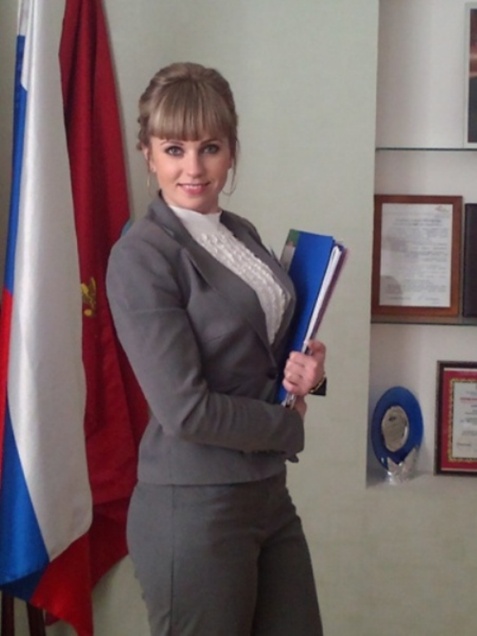 Член постоянной комиссии Совета народных депутатов города Фокино по вопросам социальной политики, материнства и детства.2.АНТОШИНА Наталья   Сергеевна(14.02.1989 г.р.)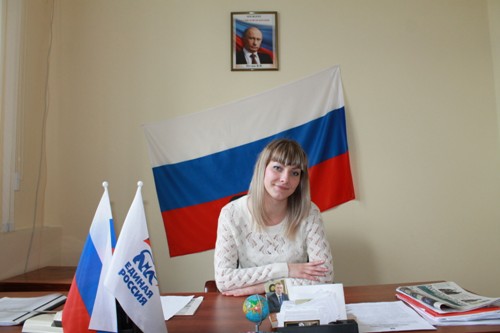 Член постоянной комиссии Совета народных депутатов города Фокино по вопросам социальной политики, материнства и детства.3.ЕМЕЛЬЯНОВВиктор   Александрович(23.09.1982 г.р.)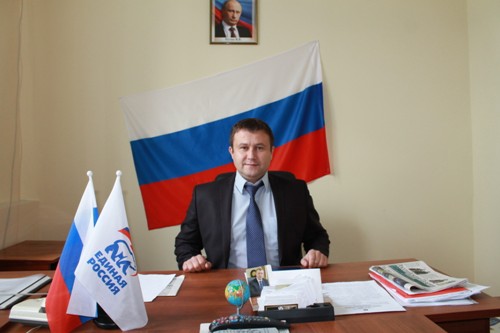 Председатель постоянной комиссии Совета народных депутатов города Фокино по бюджету, налогам и экономической политики.4.РОМАНОВАлександр   Константинович(14.05.1981 г.р.)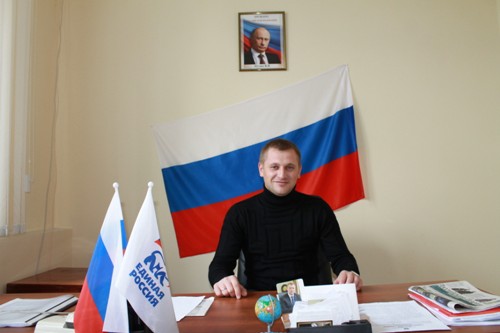 Член постоянной комиссии Совета народных депутатов города Фокино по вопросам промышленности, строительства, транспорта, связи и сферы обслуживания.5.ЗАЙЦЕВ Виталий    Витальевич(26.09.1985 г.р.)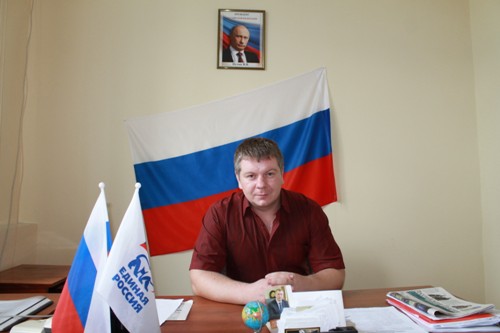 Член постоянной  комиссии Совета народных депутатов города Фокино по бюджету, налогам и экономической политики. Член постоянной комиссии Совета народных депутатов города Фокино по вопросам промышленности, строительства, транспорта, связи и сферы обслуживания.Член постоянной комиссии Совета народных депутатов города Фокино по вопросам социальной политики, материнства и детства.6.ПЕТЮШКОВладимир   Сергеевич(25.04.1982 г.р.)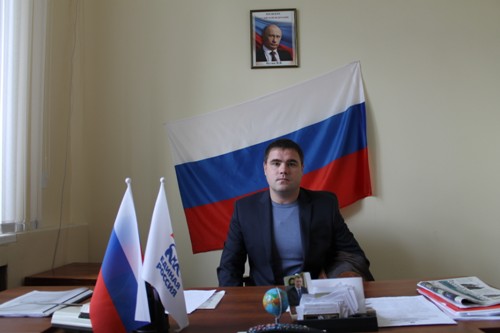 Член постоянной комиссии Совета народных депутатов города Фокино по законодательству и правовому регулированию.